ASSUNTO: Moção de Aplausos e Congratulações à Igreja Evangélica Assembleia de Deus Ministério do Belém – Mogi Mirim, pela realização do Congresso das Mulheres Preciosas de 2022.DESPACHO:.                   SALA DAS SESSÕES____/____/_____                                               PRESIDENTE DA MESA    MOÇÃO Nº 178  DE 2022SENHOR PRESIDENTE,SENHORES VEREADORES,REQUEIRO à Mesa, com fundamento nos artigos 152, §2º e 162 do Regimento Interno, após ouvido o Douto Plenário, seja consignado em Ata de nossos trabalhos MOÇÃO DE APLAUSOS E CONGRATULAÇÕES Á IGREJA EVANGÉLICA ASSEMBLEIA DE DEUS MINISTÉRIO DO BELÉM – MOGI MIRIM, PELA REALIZAÇÃO DO CONGRESSO DAS MULHERES PRECIOSAS DE 2022.                                            JUSTIFICATIVAÉ com grande satisfação que parabenizo a Igreja Evangélica Assembleia de Deus Ministério do Belém – Mogi Mirim, através do Pastor Angelo Monteiro Galvão, extensivo aos demais, pela realização do Congresso das Mulheres Preciosas de 2022 nos dias 13 e 14 de maio.A dedicação à obra de Deus se traduz em reconhecimento na vida daqueles que se dedicam na defesa da moral, da dignidade e dos princípios Cristãos, sendo imprescindível também destacar o comprometimento do Pastor Angelo Galvão no exercício pastoral, que com toda seriedade serve a missão de evangelizar em nome de Jesus, através da pregação incansável da mensagem transformadora de Cristo.Isso posto, com fundamento nos artigos 152, §2º e 162 do Regimento Interno, apresentamos à consideração da Mesa, após ouvido o Douto Plenário e satisfeitas as formalidades de praxe, MOÇÃO DE APLAUSOS E CONGRATULAÇÕES Á IGREJA EVANGÉLICA ASSEMBLEIA DE DEUS MINISTÉRIO DO BELÉM – MOGI MIRIM, PELA REALIZAÇÃO DO CONGRESSO DAS MULHERES PRECIOSAS DE 2022.SALA DAS SESSÕES “VEREADOR SANTO RÓTOLLI”, 10 de junho de 2022      VEREADORA DRA. JOELMA FRANCO DA CUNHALÍDER DO PTB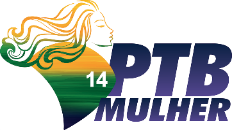 (“Esta página de assinaturas é parte integrante e indissociável da Moção nº 178 de 2022, de autoria da Vereadora Joelma Franco da Cunha, -  -10 de junho de 2022 -  Doc de 2 laudas”)